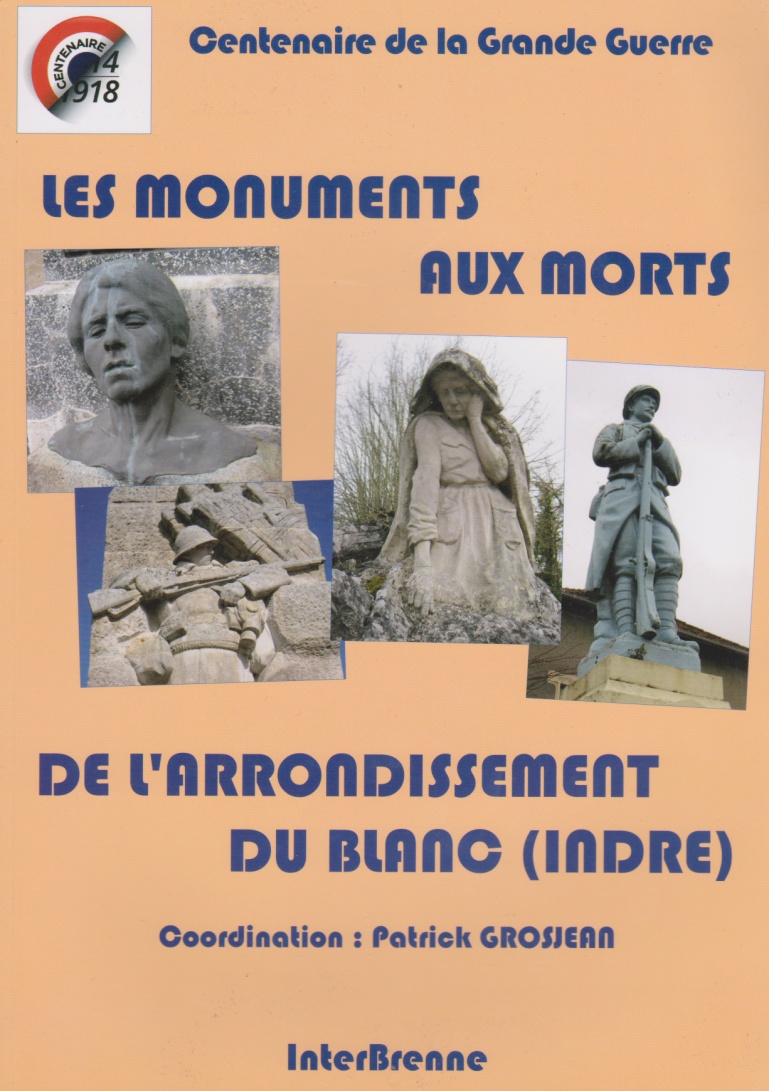 Édité en 2014 -   Prix 21 €M. Mme   …………………………………………………………………Adresse :Téléphone (obligatoire) : Nombre d’exemplaires :FRAIS de port :                   TOTAL : ……………… Fiche à renvoyer à :Société d’Études Historiques du Canton de Saint-Gaultier Mairie       Place de l’Hôtel de Ville36800 Saint-Gaultieraccompagnée de votre règlement en chèque à l’ordre de : SEHCSGComptez un supplément de 9,10 € de port par exemplaire pout un envoi par la poste. Sinon vous serez contacté par téléphone pour vous remettre votre commande.